Stay Caring. Stay Connected. Stay Committed.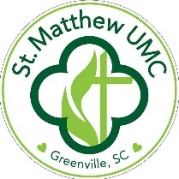 The Essence of St. Matthew UMCIf there is anything 2020 has taught us, we could likely agree that being a caring, connected, and committed congregation has helped maintain the mission of St. Matthew UMC among our members and in the community. This approach to mission seems to be the essence of what makes St. Matthew so special. Do you agree? When considering the message that’s been cultivated and delivered in such unique ways, it’s inspiring and empowering…and THAT is what has allowed St. Matthew to thrive amid the chaos.If you’ve been inspired by St. Matthew this year, would you consider submitting an estimate of giving for 2021? There is still a lot of uncertainty, but the mission of St. Matthew is unwavering and our commitment firm. Please submit whatever your commitment level can be and adjust as needed. If you have questions regarding this card, call our Financial Secretary, Denise Sudderth, at 864-901-5873.Did you know you can fulfill your pledge through e-Giving? Turn over to learn more about it!My Estimate of Giving for 2021:Print Name _____________________________________________________________Address ________________________________________________________________City __________________________________ State_______ Zip ___________________Phone ____________________________________Email __________________________________________________________________Signature ______________________________________________ Date_____________More About Electronic DonationsAutomatic donations can be made to the church by using e-Giving, our electronic donation service, or through your bank’s bill payment service. Electronic Donations are a convenient and reliable way to fulfill your financial commitment to the church. It reduces administrative costs and helps maintain a predictable cash flow to meet church expenses.What is e-Giving? With e-Giving you can use your debit or credit card to make secure donations, or you can set up automatic payments from your checking account by ACH transfer. You decide whether to make a 
one-time donation or set up recurring donations. If you use a credit card, the church does incur processing fees of 2.75%.  You have the option on e-Giving to also pay those fees.  Any fees you pay are additional charitable donations.How Do I Start? Visit our website at www.stmatthewumc.net and click on the Give button at the top of any page.  Follow the directions for e-Giving. You can try it out by donating as a “Guest” or register to use all the benefits of e-Giving, including one-time donations and scheduling recurring transactions.Yes, I/We will support  
St. Matthew UMC in 2021  with the following pledge:  
(please choose one)$___________Weekly (for 52 weeks)$___________Monthly (for 12 months)$___________Annually